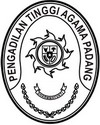 Nomor		:       /SEK.PTA.W3-A/ PL1.1/XII/2023                            18 Desember 2023Sifat		: Biasa Lampiran	: - Hal			: Penunjukan Pejabat Pengadaan PadaSatker Pengadilan Agama Muara LabuhYth. Ketua Pengadilan Agama Muara LabuhDiTempatAssalamu’alaikum, Wr. Wb.Sehubungan dengan surat Ketua Pengadilan Agama Muara Labuh Nomor 1317/KPA.W3-A9/PL1.1/XII/2023 tanggal 8 Desember 2023 perihal Penunjukan Pejabat Pengadaan Tahun Anggaran 2024. Berdasarkan Pasal 74A ayat (2) Peraturan Presiden Nomor 12 Tahun 2021 tentang Pengadaan Barang/Jasa Pemerintah, bahwa penugasan sebagai Pokja Pemilihan atau Pejabat Pengadaan wajib berasal dari Pengelola Pengadaan Barang/Jasa. Untuk itu, Pejabat Pengadaan pada Pengadilan Agama Muara Labuh Tahun Anggaran 2024, sebagai berikut :Nama			: Sispet Dikkie, S.H.I.NIP			: 198008022009121002Pangkat/Gol. Ruang 	: Penata Tingkat I (III/d)Jabatan		   	: Analis Pengelolaan Keuuangan APBN Ahli Muda                                 Unit Kerja 		: Pengadilan Agama PadangDemikian disampaikan, atas perhatiannya diucapkan terima kasih.Wassalam	Plt. Sekretaris                                               	ISMAILTembusan :Unit Kerja Pengadaan Barang/Jasa (UKPBJ) pada Mahkamah Agung RI;Pegawai yang bersangkutan